Publicado en CDMX el 06/08/2019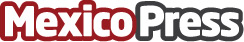 Petit Bambou, la app que aporta una solución para los problemas de sueñoCada vez son más comunes los trastornos del sueño. En México 1 de cada 4 personas tiene problemas para dormir . La app Petit BamBou, ayuda a descansar y dormir plenamenteDatos de contacto:Andrea Peña Quiroz5534887118Nota de prensa publicada en: https://www.mexicopress.com.mx/petit-bambou-la-app-que-aporta-una-solucion Categorías: Sociedad Medicina alternativa Ocio para niños Dispositivos móviles Bienestar http://www.mexicopress.com.mx